ČETVRTAK   14.5. 2,r.1. i 2. SAT: EJ - u prilogu3.SAT: PID   Zanimanja ljudi u zavičaju – obrada  - zanimanja ljudi                                 U – 88., 89.   RB   – 87. – 90.Pročitaj tekst na ovoj poveznici: https://view.genial.ly/5e9ec4ccbc1ba60db2fda58c/presentation-najljepsi-posao-2-razredPročitaj i prouči tekst i fotografije u U – 88. i 89. str. Pogledaj prezentaciju u prilogu.Na ova pitanja odgovori usmeno:Koja su zanimanja česta u našem zavičaju? Koja pomagala rabe ljudi u tim zanimanjima?Kakvu radnu odjeću nose tijekom rada?Jesu li ta zanimanja važna za svakodnevni život ljudi u zavičaju?Prepiši plan ploče!  Riješi zadatke u RB! Poslikaj mi i pošalji!                          ZANIMANJA LJUDI U ZAVIČAJUKuhar – hrana, štednjak, lonciMedicinska sestra – zdravlje, lijekovi, tlakomjerVatrogasac – vatra, voda, uređaj za gašenje, kacigaRatar  -   obrađuje zemlju, traktor, kombajn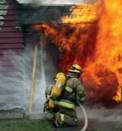 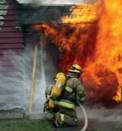 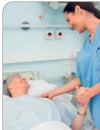 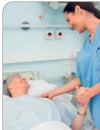 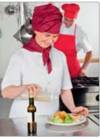 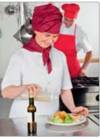             SVA SU ZANIMANJA JEDNAKO VRIJEDNA I VAŽNA.Postavi jednom od roditelja ova pitanja i odgovore zapiši u pisanku! ( Ovaj zadatak ne moraš odmah izraditi . Imaš vremena do utorka.) Pošalji mi! Po čemu je vaš posao koristan? Što je najljepše u vašem zanimanju?  Što vam je najteže? S kakvim pomagalima radite? Kako ste stekli svoje zvanje? Kako izgleda vaš radni dan?Ponovi uz igru: https://www.bookwidgets.com/play/JSJBJY                 https://wordwall.net/hr/embed/6ab3d18d483d40caa74a6978c3058f16?themeId=1&templateId=34.SAT: HJ  Dosadnjaković,Željka Horvat-Vukelja- igrokaz, glumac, uloga, gluma                             Č – 211. str.Za koga kažemo da je dosadnjaković?Pročitaj igrokaz u Č – 211. str. Odgovori na pitanja od 1. do 11. Prepiši plan ploče.                                                DOSADNJAKOVIĆ                                                                                                     Željka Horvat-VukeljaTATA                         otac, tatica, tatek, ćale, tajo...Ovaj igrokaz je lutkarska igra.ULOGE: sin, tata Sin je razigran i veseo. Dosađuje tati.Tata je na početku strpljiv, a na kraju ljutit. Riješi zadatke od 21. do 24. Poslikaj mi i pošalji!5.SAT: TZKVježbaj uz HRT 3 !Bacanje lakših lopti u zid na različite načine i hvatanjeBrzo trčanje do 30 m iz visokog starta